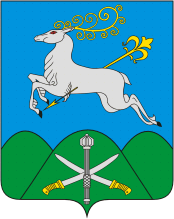 АДМИНИСТРАЦИЯ МУНИЦИПАЛЬНОГО ОБРАЗОВАНИЯКАВКАЗСКИЙ РАЙОНПОСТАНОВЛЕНИЕот 25.04.2022   					                                     № 612О внесении изменений в постановление администрации муниципального образования Кавказский район  от 19 декабря 2017 г. № 1866 «Об утверждении индивидуальных,  установленных для каждого работника,  и (или) коллективные, установленные  для нескольких работников, нормативы  количества и (или) цены товаров, работ, услуг по структурным подразделениям администрации муниципального образования Кавказский район» В соответствии со статьей 19 Федерального закона от 5 апреля 2013 г.                  № 44-ФЗ «О контрактной системе в сфере закупок, товаров работ, услуг для обеспечения государственных и муниципальных нужд»,                                           п о с т а н о в л я ю:Внести в постановление администрации муниципального образования Кавказский район от 19 декабря 2017 г. № 1866 «Об утверждении индивидуальных, установленных для каждого работника, и (или) коллективные, установленные для нескольких работников, нормативы количества и (или) цены товаров, работ, услуг по структурным подразделениям муниципального образования Кавказский район»  следующие изменения: в таблице 25 «Затраты на приобретение информационных услуг, которые включают в себя затраты на приобретение периодических печатных изданий, справочной литературы, а также подачу объявлений в печатные издания» приложения 1 к постановлению в пункте 3 «Публикация информации о списках в присяжные заседатели в печатном издании» изменить значение столбца «Кол-во, см2» с цифры «727» на цифру «8000»;таблицу 3 «Затраты на оказание прочих услуг (Зпру) для обеспечения функций администрации муниципального образования Кавказский район» приложения 2 к постановлению дополнить пунктом 119 следующего содержания:«                                                                                                                            ».Отделу информационной политики администрации муниципального образования Кавказский район (Винокурова И.В.) обеспечить размещение настоящего постановления на официальном сайте администрации муниципального образования Кавказский район в информационно – телекоммуникационной сети «Интернет».3. Постановление вступает в силу со дня его подписания.Глава муниципального образования Кавказский район 							         В.Н. Очкаласов№ п/пНаименование услугиСумма в год (не более), руб.119Технологическое присоединение к сетям водоснабжения и водоотведения объекта: "Универсальный спортивный комплекс по адресу: Кавказский район, ст. Казанская,                              пер. Вокзальный, 6а"108 793,00